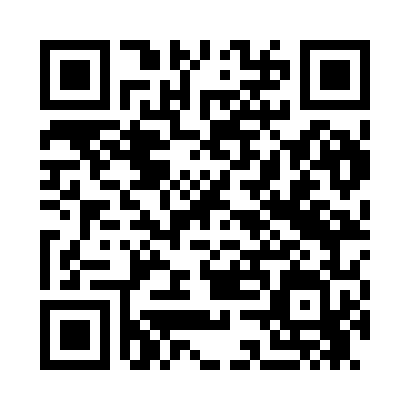 Prayer times for Sortsi, EstoniaWed 1 May 2024 - Fri 31 May 2024High Latitude Method: Angle Based RulePrayer Calculation Method: Muslim World LeagueAsar Calculation Method: HanafiPrayer times provided by https://www.salahtimes.comDateDayFajrSunriseDhuhrAsrMaghribIsha1Wed2:505:181:116:279:0611:252Thu2:495:151:116:289:0811:263Fri2:485:131:116:309:1011:274Sat2:475:111:116:319:1311:285Sun2:465:081:116:329:1511:296Mon2:455:061:116:349:1711:307Tue2:445:031:116:359:1911:318Wed2:435:011:116:369:2211:329Thu2:424:591:116:379:2411:3310Fri2:414:561:116:399:2611:3411Sat2:404:541:116:409:2811:3512Sun2:394:521:116:419:3011:3513Mon2:384:501:116:429:3311:3614Tue2:384:471:116:449:3511:3715Wed2:374:451:116:459:3711:3816Thu2:364:431:116:469:3911:3917Fri2:354:411:116:479:4111:4018Sat2:344:391:116:489:4311:4119Sun2:344:371:116:499:4511:4220Mon2:334:351:116:519:4711:4321Tue2:324:331:116:529:4911:4422Wed2:314:311:116:539:5111:4523Thu2:314:301:116:549:5311:4624Fri2:304:281:116:559:5511:4625Sat2:294:261:116:569:5711:4726Sun2:294:241:116:579:5911:4827Mon2:284:231:116:5810:0111:4928Tue2:284:211:126:5910:0311:5029Wed2:274:201:126:5910:0411:5130Thu2:274:181:127:0010:0611:5131Fri2:264:171:127:0110:0811:52